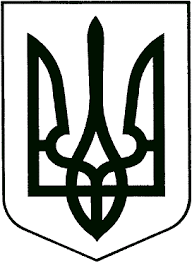 ЗВЯГЕЛЬСЬКИЙ МІСЬКИЙ ГОЛОВАРОЗПОРЯДЖЕННЯ28.09.2023   			                                         №268(о)Про    затвердження    списку стипендіатів міського головина 2023-2024  навчальний рік	Керуючись підпунктами 19, 20 частини четвертої статті 42 Закону України «Про місцеве самоврядування в Україні», рішенням міської ради                                         від 04.03.2021 року № 83 «Про затвердження Програми розвитку освіти  Звягельської міської територіальної громади на 2021-2025 роки» (зі змінами), враховуючи протокол експертної комісії з призначення стипендій міського голови   №1 від  21.09.2023:	1. Затвердити список   стипендіатів міського голови на 2023-2024 навчальний рік  (додається).	2. Управлінню освіти і науки міської ради  (Ващук Т.В.) забезпечити виплату стипендій міського голови в межах затвердженого стипендіального фонду.3. Фінансовому управлінню   міської    ради  (Ящук І.К.)  забезпечити фінансування виплат стипендій міського голови.4.  Контроль    за    виконанням   цього   розпорядження  покласти на заступника міського голови  Наталію Борис.Міський   голова                                                                     Микола БОРОВЕЦЬДодаток  
до розпорядження міського голови                                                                                від   28.09.2023  № 268(о)СПИСОКстипендіатів  міського голови на 2023- 2024 навчальний рік         Керуючий справами  виконавчого комітету              міської ради                                                                                  Олександр ДОЛЯ№ 
з / пПрізвище, ім’я,по батькові учняМісце навчання,класЗаклад освіти, який запропонував кандидатуруГалузь досягненьСума щомісячної стипендії (грн)1.Айвазьянц Валерія  ПавлівнаЛіцей № 1 імені Лесі Українки Звягельської міської ради,   9 класКомунальний  заклад «Центр позашкільної освіти» Звягельської міської радиГалузь «Досягнення в галузі культури та  мистецтв»20002.Карпінська Людмила Василівна Ліцей № 4 Звягельської міської ради,    9 класЛіцей № 4 Звягельської міської радиГалузь «Досягнення у навчальній та науково-дослідницькій діяльності»20003.Королюк Владислав ВолодимировичГімназія № 6  Звягельської міської ради, 11 класГімназія № 6  Звягельської міської радиГалузь «Досягнення у навчальній та науково-дослідницькій діяльності»20004.Котвицька Анастасія МиколаївнаЛіцей № 11 Звягельської міської ради, 11 класЛіцей № 11Звягельської міської ради Галузь «Досягнення у навчальній та науково-дослідницькій діяльності»20005.Пустовіт Катерина ІванівнаЛіцей № 4 Звягельської міської ради,8 класЛіцей №  4 Звягельської міської радиГалузь «Досягнення у навчальній та науково-дослідницькій діяльності»2000